Ce stage va vous permettre de participer à différents ateliers et de comprendre ou de parfaire votre équilibre afin d’avoir un patinage plus efficace.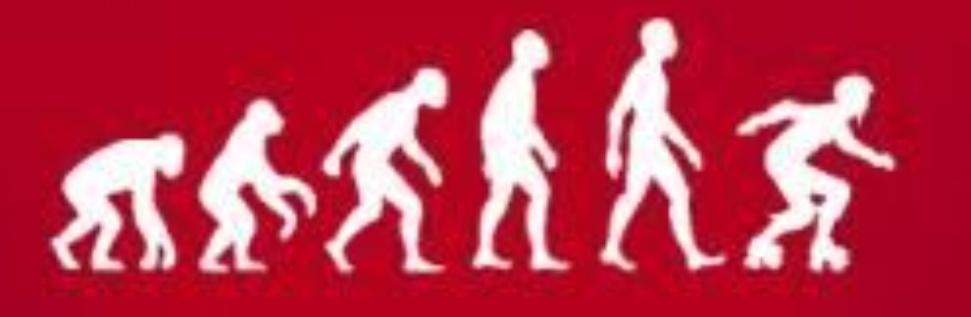 Déroulement du stage : de 10h à 16h à la piste de patinage Avenue du Poitou 77270 VILLEPARISIS-1ère partie-✔️Partage et échange sur les attentes de chacun-✔️ Comment progresser-✔️ Exercices d'équilibre -✔️ Exercices de mobilité-✔️ Détails du mouvement de patinage en statique et en dynamique (off skate).- Pause déjeuner- 2ème partie- ✔️ application des acquis sur les rollers- ✔️ partage et échanges- ✔️ clôture du stageMerci de remplir la fiche d’inscription jointe ; Une participation de 5€ par personne est demandée. La Section USMV ROLLERPS : en fonction du temps, le stage pourra être réduit sur sa duréeNOM : Prénom : Date de naissance : Club  : Adresse : Téléphone : E-mail : 